ANGLEŠČINA 5.b27.3. 1. Si pogledal oz. poslušal in bral(a) zgodbico Thunder's birthday? Si razumel(a) vse besede v besedilu?Pa poglejmo: v zgodbici otroci igrajo različne igre – katere so to? To so popularne igre, ki jih otroci pogosto igrajo tudi na rojstnodnevnih zabavah. Se vi igrate kaj podobnega? Kako bi te igre (oglej si sličice v učbeniku) poimenoval po slovensko? V spodnjih povezavah (filmčkih) si lahko ogledaš, kako se te igre igrajo:https://www.youtube.com/watch?v=RfOs_Uh-LB4https://www.youtube.com/watch?v=46n3-W-Awx0https://www.youtube.com/watch?v=me4rMjlnTlIV zvezek napiši naslov in nove besede - takole:S pomočjo sličic v zgodbi razmisli, kaj pomenijo in zraven napiši slovenske pomene. Če ne gre, si pomagaj s spletnim slovarjem Pons.Zgodbico še enkrat poslušaj in preberi.2. Ustno naredi še nalogi 2 in 4 na strani 97 v učbeniku.3. Učbenik str. 98:- kaj pomeni beseda birthday invitation- preberi vsa tri rojstnodnevna vabila- What's missing on each invitation? Kaj manjka na črtah na vseh treh vabilih, na vsakemu manjka en podatek.Manjkajo seveda: a) time (čas), b) place (prostor), c) date (datum)Razmisli kako bi ti napisal vabilo za svojo rojstnodnevno zabavo.Nadaljevanje sledi…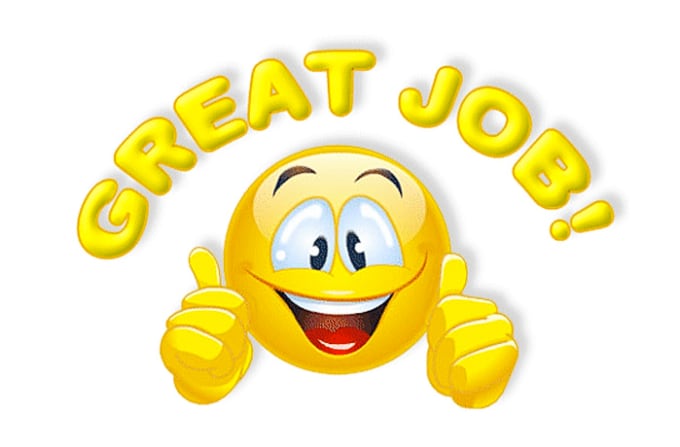 